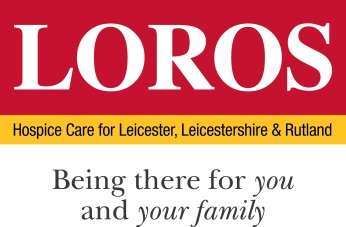 Tel No:  0116 231 3771REFERRAL FORM – to LOROS (not for Inpatient admission)This referral form should only be used by UHL and Rainbows Hospice and can be sent securely from a UHL or NHS.net email account to the relevant LOROS service email address (see below).For referrals for admission to LOROS, the UHL palliative care team can complete the Ward Referral form or ring 0116 2313771.Specialist Palliative Care Nurse (Community) referrals should be sent to llr.icspc@nhs.net Telephone No. 0300 5555 255 8.30am-7.30pmOutpatients and MDT Breathlessness Clinic: loros.outpatient@nhs.net  Day Therapy: loros.day_therapy@nhs.netCounselling: loros.counselling@nhs.netCompassionate Neighbours: loros.compassionateneighbours@nhs.netDoctors Domiciliary Visits: loros.domiciliary@nhs.netLymphoedema: loros.lymphoedema@nhs.netYoung Persons and Transition: loros.young_persons_and_Transition@nhs.netFor more information about the services that we offer please visit our website:https://www.loros.co.uk/healthcare-professionals/referral-guidance/BLOCK CAPITALS (if handwritten please)Please complete all fields and provide as much information as possible. Please ensure patient agrees to the referral.Patient Name	NHS Number (compulsory) ………………………………… Date of Birth ……………………………………Referrer’s Name …………………………   Referrer’s designation…………………………………Referrer’s department/ward……………………………………………………………………………..Referrer’s Tel No……………………………………………………………........What the patient’s communication needs?Diagnosis and relevant historyRelevant past medical history & other important information (or attach a separate letter)Key Problems to be addressedNo communication issuesInterpreter needed – Language ……………………………………….Communication difficultiesImpaired vision󠄀Hearing difficultyLearning difficultiesDifficulty using verbal communicationCommunication needsFacing the client when communicatingRequires slow verbal communicationRequires loud verbal communicationRequires contact by emailRequires contact by letterRequires contact by telephoneRequires written information in large fontRequires communication partnerUses British sign languageRequires information in Easy readReads Braille